            КАРАР                                               ПОСТАНОВЛЕНИЕ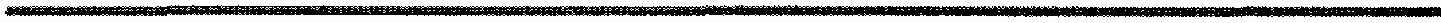 20 января 2022 йыл                            № 8                  20 января 2022 годаО представлении разрешения на отклонение от предельных параметров разрешенного использования           В соответствии со ст. 38, 40 Градостроительного кодекса Российской Федерации, Федеральным законом от  06 октября 2003 года № 131-ФЗ «Об общих принципах организации местного самоуправления в Российской Федерации», Правилами землепользования и застройки Сельского поселения  Акбулатовский сельсовет муниципального района Мишкинский район Республики Башкортостан, утвержденным решением Совета  сельского  поселения  Акбулатовский  сельсовет  муниципального  района  Мишкинский район Республики Башкортостан № 88 от 16.08.2016 г. (ред. от 17.03.2017г. № 152, от 19.06.2018г. № 273, от 22.10.2018г. № 300, от 18.06.2019г. №36, от 10.04.2020г. № 68, от 27.04.2021г. № 192, от 29.11.2021г. № 233), администрация сельского поселения Акбулатовский сельсовет муниципального района Мишкинский район Республики Башкортостан  п о с т а н о в л я е т:Предоставить  гр. Кнопач Нэле Сайниевне разрешение на отклонение от предельных размеров земельных участков в части увеличения площади  земельного  участка, расположенного  по адресу:  Республика Башкортостан, муниципальный район Мишкинский район сельское поселение Акбулатовский сельсовет, д.Новоакбулатово, ул. Ленина д. 22, с кадастровым номером 02:39:110201:22 с видом разрешенного использования: для ведения личного подсобного хозяйства с 2000 кв.м. до 2840 кв.м;Опубликовать настоящее постановление на официальном сайте сельского поселения Акбулатовский сельсовет (http://акбулат.рф/ ) и на информационном стенде по адресу: Республика Башкортостан, Мишкинский район,  д. Новоакбулатово, ул. Дружбы, 13.3. Контроль исполнения настоящего постановления оставляю за собой.Глава сельского поселения                                                           Ю.В. АндрееваБашšортостан Республикаhы Мишкº районы муниципаль районыныœ Аšбулат аулы советы ауыл билºìºhå Хакимиºòå 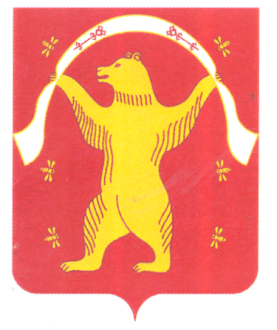 Администрациясельского поселения Акбулатовский сельсовет муниципального района Мишкинский районРеспублики Башкортостан